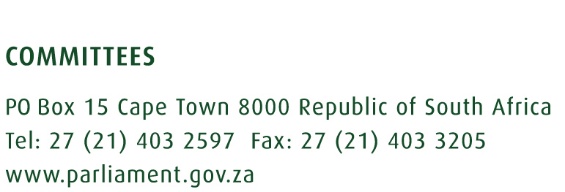 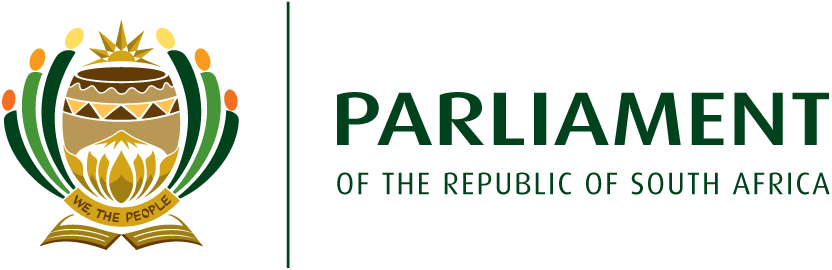 Portfolio Committee on CommunicationsInterviews for SABC Board Venue: Virtual PlatformWednesday, 14 September 2022 Enquiries:Name:    Ms Portia Ntabeni				Name:    Ms Hajiera Salie	Cell:	   072 1874514			  	Cell:	061 472 9191		Email:    pntabeni@parliament.gov.za                   Email:  hsalie@parliament.gov.zaName of InstitutionTime1.Adv Tseliso Thipanyane12:00 – 12:452.Mr Quentin Green12:45 – 13:303.Mr Mpho Tsedu	13:30 – 14:154.Mr Shadrack Bokaba14:15 – 15:00BREAK15:00 – 15:305.Prof Franz Krüger15:30 – 16:156.Mr Zolile Zamisa16:15 – 17:007.Mr Langa Zita17:00 – 17:458.Ms Nomazulu Mda17:45 – 18:30BREAK18:30 – 19:009.Mr Lumko Mtimde 19:00 – 19:4510.Mr Khathutshelo Ramukumba19:45 – 20:3011.Mr Thembisa Fakude20:30 –  21:15
